Пальчиковая гимнастика «Замок» (развитие моторики)На двери весит замокКто его открыть бы смог?Постучали,Покрутили,ПотянулиИ открыли!(Сложить пальцы в замок)(постучать рука об руку)(покрутить кистями рук, не разжимая пальцы)(потянуть кисти в разные стороны, не разжимая пальцы)(резко расцепить пальцы)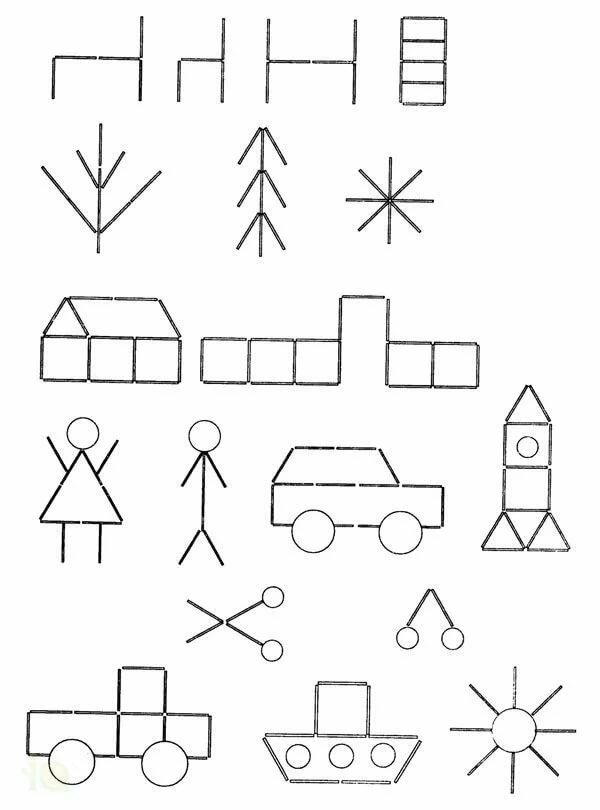 